แบบรายงานผลการให้การบริการวิชาการตามความเชี่ยวชาญของคณะมหาวิทยาลัยการกีฬาแห่งชาติ วิทยาเขต.................... คณะ...........................วันที่ ............................................	ลงชื่อ......................................................................................(ผู้รายงาน)                                                                        ลงชื่อ...............................................................(ผู้รับรองรายงาน)     	       (.................................................................................)                                                                                            (....................................................................)	   ตำแหน่ง..............................................................................                                                                                  หัวหน้างานกิจการนักศึกษาคณะ................................... หมายเหตุ  การรายงานผลการประเมินหากกิจกรรมใดไม่มีผลการประเมินให้ทำเครื่องหมาย ( - )แบบรายงานสรุปผลการให้การบริการวิชาการตามความเชี่ยวชาญของคณะมหาวิทยาลัยการกีฬาแห่งชาติ วิทยาเขต........................ คณะ................................ประจำเดือน ..................................	ลงชื่อ......................................................................................(ผู้รายงาน)                                                                      ลงชื่อ................................................................(ผู้รับรองรายงาน)     	       (.....................................................................................)                                                                                        (.....................................................................)	   หัวหน้างานกิจการนักศึกษาคณะ...................................                                                                              รองคณบดี..........................................................................หมายเหตุ  1. การรายงานผลการประเมินหากกิจกรรมใดไม่มีผลการประเมินให้ทำเครื่องหมาย ( - )               2.  ให้คณะรายงานสรุปผลการให้การบริการวิชาการไปที่ฝ่ายกิจการนักศึกษาและกิจการพิเศษแบบรายงานผลการให้การบริการวิชาการตามความเชี่ยวชาญของคณะมหาวิทยาลัยการกีฬาแห่งชาติ วิทยาเขต............ คณะ....................ประจำปีงบประมาณ 2566  ลงชื่อ.................................................(ผู้รายงาน)                                         ลงชื่อ..............................................(ผู้รับรองรายงาน)        (……………...............................................)                                                   (..........................................................)หัวหน้างานกิจการนักศึกษาคณะ...................................                           รองคณบดี...........................................................................หมายเหตุ  1. การรายงานผลการประเมินหากกิจกรรมใดไม่มีผลการประเมินให้ทำเครื่องหมาย ( - )               2.  คณะวิชาให้รายงานไปที่ฝ่ายกิจการนักศึกษาและกิจการพิเศษแบบรายงานสรุปผลการให้การบริการวิชาการตามความเชี่ยวชาญของคณะ มหาวิทยาลัยการกีฬาแห่งชาติ วิทยาเขต................... ประจำเดือน ..........................	ลงชื่อ......................................................................................(ผู้รายงาน)                                                                      ลงชื่อ................................................................(ผู้รับรองรายงาน)     	        (……………...............................................................)                                                                                          (.....................................................................)	   เจ้าหน้าที่บริการวิชาการ...................................                                                                                         ผู้ช่วยอธิการบดีฝ่ายกิจการนักศึกษาและกิจการพิเศษหมายเหตุ 	- ฝ่ายกิจการนักศึกษาและกิจการพิเศษรายงานแบบฟอร์ม บค. 02, 04 (ส่งภายในวันที่ 3 ของเดือนถัดไป มายังมหาวิทยาลัยการกีฬาแห่งชาติ)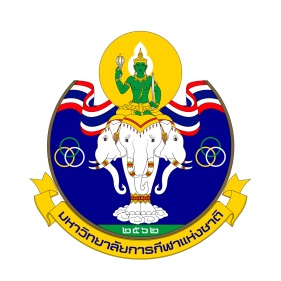 แบบสอบถามความพึงพอใจของผู้รับบริการวิชาการกิจกรรม.....................................................................ระหว่างวันที่.........................ถึงวันที่...........................................มหาวิทยาลัยการกีฬาแห่งชาติ วิทยาเขต...................คณะ.........................................................ประจำปีงบประมาณ..................คำชี้แจง  แบบสอบถามฉบับนี้จัดทำขึ้นเพื่อสอบถามความพึงพอใจของเด็ก เยาวชน และประชาชนที่เข้าร่วมกิจกรรม......................................................................ที่มีต่อคุณภาพการจัดการกิจกรรม ผลที่ได้ไปใช้วางแผนเพื่อพัฒนาปรับปรุงการดำเนินงานในครั้งต่อไป แบ่งออกเป็น 3 ตอน  ตอนที่ 1  ข้อมูลทั่วไปของผู้ตอบ ตอนที่ 2  แบบสำรวจความพึงพอใจเกี่ยวกับการให้บริการ แบ่งเป็น 3 ด้าน    ด้านที่ 1  กระบวนการ/ขั้นตอนการให้บริการ    ด้านที่ 2  เจ้าหน้าที่หรือบุคลากรที่ให้บริการ    ด้านที่ 3  ผลของการให้บริการ 	            ตอนที่ 3  ข้อเสนอแนะเพิ่มเติมขอให้ท่านทำ  ลงใน [     ] ตามความเป็นจริงตอนที่ 1    ข้อมูลทั่วไปของผู้ตอบชื่อหน่วยงานที่รับบริการ.......................................................................เพศ                   [     ] ชาย			[   ]  หญิงประเภท		        [     ] เด็ก (อายุต่ำกว่า 18 ปีบริบูรณ์)					        [     ] เยาวชน (อายุ 18 – 25 ปีบริบูรณ์)		        [     ] ประชาชน (อายุ 25 ปีขึ้นไป)ตอนที่  2   แบบสำรวจความพึงพอใจเกี่ยวกับการให้บริการโปรดทำเครื่องหมาย  ลงในระดับความพึงพอใจของคุณภาพการจัดการกิจกรรมตามความคิดเห็นของท่านตอนที่ 3  ข้อเสนอแนะเพิ่มเติม	...................................................................................................................................................................................................... ...................................................................................................................................................................................................... สรุปผลความพึงพอใจของผู้รับบริการวิชาการกิจกรรม..................................................................... มหาวิทยาลัยการกีฬาแห่งชาติ วิทยาเขต ..........................ไตรมาสที่........ ระหว่างเดือน ..........................ถึง........................ พ.ศ. ..............ส่วนที่ 1 ให้กรอกจำนวนคนและคิดเป็นค่าร้อยละตาราง สรุปส่วนที่ 1 สถานภาพทั่วไปของผู้ตอบแบบสอบถามสำรวจส่วนที่ 2  ให้กรอกจำนวนคนในช่องระดับความคิดเห็น  และคิดคะแนนเฉลี่ยสูตร  :  คะแนนเฉลี่ย =   ผลรวมของจำนวนคน  X  ค่าคะแนนระดับความคิดเห็น                        จำนวนคนทั้งหมดตารางสรุปส่วนที่ 2 แบบสอบถามความพึงพอใจเกี่ยวกับการให้บริการ 5 = มากที่สุด	       4 = มาก	   3 = ปานกลาง	         2 = น้อย	         1 = น้อยที่สุดส่วนที่ 3 จุดเด่น จุดที่ควรปรับปรุง และข้อเสนอแนะต่อการให้บริการจุดเด่น..............................................................................................................................................................................................................................................................................................................................................................................................................................................................................................................................................................จุดที่ควรปรับปรุง..........................................................................................................................................................................................................................................................................................................................................................................................................................................................................................................................................................................ข้อเสนอแนะ...........................................................................................................................................................................................................................................................................................................................................................................................................................................................................................................................................................................ขอขอบพระคุณในความร่วมมือชื่อหน่วยงานที่รับบริการกิจกรรม/โครงการที่ให้บริการระยะเวลาที่ให้บริการจำนวนผู้รับบริการ (คน)ความพึงพอใจในการให้บริการ (ค่าเฉลี่ย)ผู้ให้บริการวิชาการที่ชื่อหน่วยงานที่รับบริการกิจกรรม/โครงการที่ให้บริการระยะเวลาที่ให้บริการจำนวนผู้รับบริการ (คน)ความพึงพอใจในการให้บริการ (ค่าเฉลี่ย)ผู้ให้บริการวิชาการ(ผู้รายงาน)123456รวมรวมรวมรวมที่เดือน พ.ศ.จำนวนผู้รับบริการ (คน)ค่าเฉลี่ยความพึงพอใจ         ในการให้บริการวิชาการหมายเหตุ1ตุลาคม พ.ศ. 25652พฤศจิกายน พ.ศ.25653ธันวาคม พ.ศ. 25654มกราคม พ.ศ.25665กุมภาพันธ์ พ.ศ. 25666มีนาคม พ.ศ. 25667เมษายน พ.ศ. 25668พฤษภาคม พ.ศ. 25669มิถุนายน พ.ศ. 256610กรกฎาคมพ.ศ. 256611สิงหาคม พ.ศ. 256612กันยายน พ.ศ. 2566รวมทั้งสิ้นรวมทั้งสิ้นที่คณะจำนวนผู้รับบริการ (คน)ค่าเฉลี่ยความพึงพอใจในการให้บริการวิชาการ หมายเหตุ1วิทยาศาสตร์การกีฬาและสุขภาพ2ศิลปศาสตร์3ศึกษาศาสตร์รวมทั้งสิ้นรวมทั้งสิ้นที่ความพึงพอใจมากที่สุด(5)มาก(4)ปานกลาง(3)น้อย(2)น้อยที่สุด(1)ความพึงพอใจต่อกระบวนการ/ขั้นตอนการให้บริการ ความพึงพอใจต่อกระบวนการ/ขั้นตอนการให้บริการ ความพึงพอใจต่อกระบวนการ/ขั้นตอนการให้บริการ ความพึงพอใจต่อกระบวนการ/ขั้นตอนการให้บริการ ความพึงพอใจต่อกระบวนการ/ขั้นตอนการให้บริการ ความพึงพอใจต่อกระบวนการ/ขั้นตอนการให้บริการ ความพึงพอใจต่อกระบวนการ/ขั้นตอนการให้บริการ 1ขั้นตอนการให้บริการไม่ยุ่งยาก ซับซ้อน และมีความคล่องตัว2ความสะดวก รวดเร็วของการให้บริการ3ให้บริการด้วยความรวดเร็ว ถูกต้อง ครบถ้วน4มีการติดประกาศหรือแจ้งข้อมูลเกี่ยวกับการให้บริการ 5ความเสมอภาคในการให้บริการ เช่น ใครมาก่อนได้ก่อน ความพึงพอใจต่อเจ้าหน้าที่หรือบุคลากรที่ให้บริการ ความพึงพอใจต่อเจ้าหน้าที่หรือบุคลากรที่ให้บริการ ความพึงพอใจต่อเจ้าหน้าที่หรือบุคลากรที่ให้บริการ ความพึงพอใจต่อเจ้าหน้าที่หรือบุคลากรที่ให้บริการ ความพึงพอใจต่อเจ้าหน้าที่หรือบุคลากรที่ให้บริการ ความพึงพอใจต่อเจ้าหน้าที่หรือบุคลากรที่ให้บริการ ความพึงพอใจต่อเจ้าหน้าที่หรือบุคลากรที่ให้บริการ 6ความสุภาพ ยิ้มแย้มแจ่มใส กิริยามารยาท การพูดจาและน้ำเสียงสุภาพ    ของเจ้าหน้าที่ให้บริการ7เจ้าหน้าที่สามารถอธิบายชี้แจง หรือให้คำแนะนำขั้นตอนในการให้บริการ     8ความเอาใจใส่ กระตือรือร้น และความพร้อมในการให้บริการของเจ้าหน้าที่9เจ้าหน้าที่มีความรู้ความสามารถในการให้บริการ เช่น สามารถตอบคำถาม ให้คำแนะนำชี้แจงข้อสงสัย  ความพึงพอใจต่อผลของการให้บริการ ความพึงพอใจต่อผลของการให้บริการ ความพึงพอใจต่อผลของการให้บริการ ความพึงพอใจต่อผลของการให้บริการ ความพึงพอใจต่อผลของการให้บริการ ความพึงพอใจต่อผลของการให้บริการ ความพึงพอใจต่อผลของการให้บริการ 10ได้รับบริการที่ตรงตามความต้องการ11ได้รับบริการที่คุ้มค่า คุ้มประโยชน์12ความพึงพอใจโดยภาพรวมที่ได้รับจากผลการบริการของหน่วยงานข้อมูลรายละเอียดจำนวนคนร้อยละ 1.เพศชาย1.เพศหญิง1.เพศรวม1002.อายุเด็ก (อายุต่ำกว่า 18 ปีบริบูรณ์)2.อายุเยาวชน (อายุ 18 – 25 ปีบริบูรณ์)	2.อายุประชาชน (อายุ 25 ปีขึ้นไป)	2.อายุรวม100ที่ความพึงพอใจ ระดับความพึงพอใจ ระดับความพึงพอใจ ระดับความพึงพอใจ ระดับความพึงพอใจ ระดับความพึงพอใจคะแนนเฉลี่ยที่ความพึงพอใจ 54 321คะแนนเฉลี่ยความพึงพอใจต่อกระบวนการ/ขั้นตอนการให้บริการ ความพึงพอใจต่อกระบวนการ/ขั้นตอนการให้บริการ ความพึงพอใจต่อกระบวนการ/ขั้นตอนการให้บริการ ความพึงพอใจต่อกระบวนการ/ขั้นตอนการให้บริการ ความพึงพอใจต่อกระบวนการ/ขั้นตอนการให้บริการ ความพึงพอใจต่อกระบวนการ/ขั้นตอนการให้บริการ ความพึงพอใจต่อกระบวนการ/ขั้นตอนการให้บริการ 1ขั้นตอนการให้บริการไม่ยุ่งยาก ซับซ้อน และมีความคล่องตัว2ความสะดวก รวดเร็วของการให้บริการ3ให้บริการด้วยความรวดเร็ว ถูกต้อง ครบถ้วน4มีการติดประกาศหรือแจ้งข้อมูลเกี่ยวกับการให้บริการ 5ความเสมอภาคในการให้บริการ เช่น ใครมาก่อนได้ก่อน เฉลี่ยรวมความพึงพอใจต่อกระบวนการ/ขั้นตอนการให้บริการเฉลี่ยรวมความพึงพอใจต่อกระบวนการ/ขั้นตอนการให้บริการความพึงพอใจต่อเจ้าหน้าที่หรือบุคลากรที่ให้บริการ ความพึงพอใจต่อเจ้าหน้าที่หรือบุคลากรที่ให้บริการ ความพึงพอใจต่อเจ้าหน้าที่หรือบุคลากรที่ให้บริการ ความพึงพอใจต่อเจ้าหน้าที่หรือบุคลากรที่ให้บริการ ความพึงพอใจต่อเจ้าหน้าที่หรือบุคลากรที่ให้บริการ ความพึงพอใจต่อเจ้าหน้าที่หรือบุคลากรที่ให้บริการ ความพึงพอใจต่อเจ้าหน้าที่หรือบุคลากรที่ให้บริการ 6ความสุภาพ ยิ้มแย้มแจ่มใส กิริยามารยาท การพูดจาและน้ำเสียงสุภาพของเจ้าหน้าที่ให้บริการ7เจ้าหน้าที่สามารถอธิบายชี้แจง หรือให้คำแนะนำขั้นตอนในการให้บริการ     8ความเอาใจใส่ กระตือรือร้น และความพร้อมในการให้บริการของเจ้าหน้าที่9เจ้าหน้าที่มีความรู้ความสามารถในการให้บริการ เช่น สามารถตอบคำถาม ให้คำแนะนำชี้แจงข้อสงสัย  เฉลี่ยรวมความพึงพอใจต่อเจ้าหน้าที่หรือบุคลากรที่ให้บริการเฉลี่ยรวมความพึงพอใจต่อเจ้าหน้าที่หรือบุคลากรที่ให้บริการความพึงพอใจต่อผลของการให้บริการ ความพึงพอใจต่อผลของการให้บริการ ความพึงพอใจต่อผลของการให้บริการ ความพึงพอใจต่อผลของการให้บริการ ความพึงพอใจต่อผลของการให้บริการ ความพึงพอใจต่อผลของการให้บริการ ความพึงพอใจต่อผลของการให้บริการ 10ได้รับบริการที่ตรงตามความต้องการ11ได้รับบริการที่คุ้มค่า คุ้มประโยชน์12ความพึงพอใจโดยภาพรวมที่ได้รับจากผลการบริการของหน่วยงานเฉลี่ยรวมความพึงพอใจต่อผลของการให้บริการเฉลี่ยรวมความพึงพอใจต่อผลของการให้บริการผลเฉลี่ยรวมทุกด้านผลเฉลี่ยรวมทุกด้าน